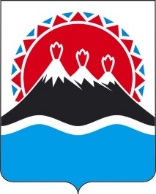 РЕГИОНАЛЬНАЯ СЛУЖБА ПО ТАРИФАМ И ЦЕНАМ КАМЧАТСКОГО КРАЯПОСТАНОВЛЕНИЕО внесении изменений в постановление Региональной службы по тарифам и ценам Камчатского края от 17.12.2021 № 324
«Об установлении тарифов в сфере теплоснабжения ФГКУ «Камчатский спасательный центр МЧС России» на территории Раздольненского сельского поселения Елизовского муниципального района, на 2022-2026 годы»В соответствии   с Федеральным   законом от 27.07.2010 №   190-ФЗ«О теплоснабжении», постановлением Правительства Российской Федерации от 22.10.2012 № 1075 «О ценообразовании в сфере теплоснабжения, приказами ФСТ России от 13.06.2013 № 760-э «Об утверждении Методических указаний по расчету регулируемых цен (тарифов) в сфере теплоснабжения», от 07.06.2013 № 163 «Об утверждении Регламента открытия дел об установлении регулируемых цен (тарифов) и отмене регулирования тарифов в сфере теплоснабжения», Законом Камчатского края от 29.11.2022 № 155 «О краевом бюджете на 2023 год и на плановый период 2024 и 2025 годов», постановлением Правительства Камчатского края от 07.04.2023 № 204-П «Об утверждении Положения о Региональной службе по тарифам и ценам Камчатского края», протоколом Правления Региональной службы по тарифам и ценам Камчатского края от ХХ.ХХ.2023 № ХХ, на основании заявления ФГКУ «Камчатский спасательный центр МЧС России».ПОСТАНОВЛЯЮ:Внести в приложения 2, 4, 5 к постановлению Региональной службы по тарифам и ценам Камчатского края от 17.12.2021 № 324 «Об установлении тарифов в сфере теплоснабжения ФГКУ «Камчатский спасательный центр
МЧС России» на территории Раздольненского сельского поселения Елизовского муниципального района, на 2022-2026 годы» изменения, изложив их в редакции согласно приложениям 1 - 3 к настоящему постановлению.Настоящее постановление вступает в силу с 1 января 2024 года.Приложение 1к постановлению Региональной службы по тарифам и ценам Камчатского края от ХХ.11.2023 № ХХХ«Приложение 2к постановлению Региональной службыпо тарифам и ценам Камчатского края от 17.12.2021 № 324Экономически обоснованные тарифы на тепловую энергию, поставляемую ФГКУ «Камчатский спасательный центр МЧС России» потребителям п. Раздольный Раздольненского сельского поселения Елизовского муниципального на 2022-2026 годы* Выделяется в целях реализации пункта 6 статьи 168 Налогового кодекса Российской Федерации (часть вторая)»Приложение 2к постановлению Региональной службы по тарифам и ценам Камчатского края от ХХ.11.2023 № ХХХ«Приложение 4к постановлению Региональной службыпо тарифам и ценам Камчатского краяот 17.12.2021 № 324Тарифы на теплоноситель, поставляемый ФГКУ «Камчатский спасательный центр МЧС России» потребителям п. Раздольный Раздольненского сельского поселения Елизовского муниципального района на 2022-2026 годы<*> значения льготных тарифов на тепловую энергию для населения и исполнителям коммунальных услуг для населения на период 2023 - 2026 годов устанавливаются при ежегодной корректировке экономически обоснованных тарифов с учетом утвержденных индексов изменения размера вносимой гражданами платы за коммунальные услуги в среднем по субъектам Российской Федерации и предельно допустимых отклонений по отдельным муниципальным образованиям от величины указанных индексов по субъектам Российской Федерации в соответствии с Основами формирования индексов изменения размера платы граждан за коммунальные услуги в Российской Федерации, утвержденными постановлением Правительства Российской Федерации от 30.04.2014 № 400 «О формировании индексов изменения размера платы граждан за коммунальные услуги в Российской Федерации».* Выделяется в целях реализации пункта 6 статьи 168 Налогового кодекса Российской Федерации (часть вторая).»Приложение 3к постановлению Региональной службыпо тарифам и ценам Камчатского края от ХХ.11.2023 № ХХ«Приложение 5к постановлению Региональной службыпо тарифам и ценам Камчатского краяот 17.12.2021 № 324Тарифы на горячую воду в открытой системе теплоснабжения (горячего водоснабжение), поставляемую ФГКУ «Камчатский спасательный центр МЧС России» потребителям п. Раздольный Раздольненского сельского поселения Елизовского муниципального района, на 2022-2026 год* значение компонентов на теплоноситель и тепловую энергию для населения и исполнителям коммунальных услуг для населения на период 2023-2026 годы устанавливается при ежегодной корректировке тарифов с учетом утвержденных индексов изменения размера вносимой гражданами платы за коммунальные услуги в среднем по субъектам Российской Федерации и предельно допустимых отклонений по отдельным муниципальным образованиям от величины указанных индексов по субъектам Российской Федерации в соответствии с Основами формирования индексов изменения размера платы граждан за коммунальные услуги в Российской Федерации, утвержденными постановлением Правительства Российской Федерации от 30.04.2014 № 400
«О формировании индексов изменения размера платы граждан за коммунальные услуги в Российской Федерации».Руководитель [горизонтальный штамп подписи 1]М.А.Лопатникова№ п/пНаименование регулируемой организацииВид тарифаГод (период)ВодаОтборный пар давлениемОтборный пар давлениемОтборный пар давлениемОтборный пар давлениемОстрый и редуцированный пар№ п/пНаименование регулируемой организацииВид тарифаГод (период)Водаот 1,2 до 2,5 кг/см2от 2,5 до 7,0 кг/см2от 7,0 до 13,0 кг/см2свыше 13,0 кг/см2Острый и редуцированный пар1.Для потребителей, в случае отсутствия дифференциации тарифов по схеме подключенияДля потребителей, в случае отсутствия дифференциации тарифов по схеме подключенияДля потребителей, в случае отсутствия дифференциации тарифов по схеме подключенияДля потребителей, в случае отсутствия дифференциации тарифов по схеме подключенияДля потребителей, в случае отсутствия дифференциации тарифов по схеме подключенияДля потребителей, в случае отсутствия дифференциации тарифов по схеме подключенияДля потребителей, в случае отсутствия дифференциации тарифов по схеме подключенияДля потребителей, в случае отсутствия дифференциации тарифов по схеме подключенияДля потребителей, в случае отсутствия дифференциации тарифов по схеме подключения1.1ФГКУ «Камчатский спасательный центр МЧС России»одноставочный руб./Гкал20221.2ФГКУ «Камчатский спасательный центр МЧС России»одноставочный руб./Гкал01.01.2022 -30.06.20228 350,001.3ФГКУ «Камчатский спасательный центр МЧС России»одноставочный руб./Гкал01.07.2022 -  31.12.20228 469,391.4ФГКУ «Камчатский спасательный центр МЧС России»одноставочный руб./Гкал20231.5ФГКУ «Камчатский спасательный центр МЧС России»одноставочный руб./Гкал01.01.2023 -31.12.202310 165,611.7ФГКУ «Камчатский спасательный центр МЧС России»одноставочный руб./Гкал20241.6ФГКУ «Камчатский спасательный центр МЧС России»одноставочный руб./Гкал01.01.2024 -30.06.202410 165,611.7ФГКУ «Камчатский спасательный центр МЧС России»одноставочный руб./Гкал01.07.2024 -  31.12.202411 741,731.8ФГКУ «Камчатский спасательный центр МЧС России»одноставочный руб./Гкал20251.9ФГКУ «Камчатский спасательный центр МЧС России»одноставочный руб./Гкал01.01.2025 -30.06.202511 518,261.10ФГКУ «Камчатский спасательный центр МЧС России»одноставочный руб./Гкал01.07.2025 -  31.12.202511 518,261.11ФГКУ «Камчатский спасательный центр МЧС России»одноставочный руб./Гкал20261.12ФГКУ «Камчатский спасательный центр МЧС России»одноставочный руб./Гкал01.01.2026 -30.06.202611 518,261.13ФГКУ «Камчатский спасательный центр МЧС России»одноставочный руб./Гкал01.07.2026 -  31.12.202613 283,25ФГКУ «Камчатский спасательный центр МЧС России»двухставочныйХХХХХХХФГКУ «Камчатский спасательный центр МЧС России»ставка за тепловую энергию, руб./ГкалФГКУ «Камчатский спасательный центр МЧС России»ставка за содержание тепловой мощности, тыс.руб./Гкал/ч в мес.ФГКУ «Камчатский спасательный центр МЧС России»Население (тарифы указываются с учетом НДС)*Население (тарифы указываются с учетом НДС)*Население (тарифы указываются с учетом НДС)*Население (тарифы указываются с учетом НДС)*Население (тарифы указываются с учетом НДС)*Население (тарифы указываются с учетом НДС)*Население (тарифы указываются с учетом НДС)*Население (тарифы указываются с учетом НДС)*1.14ФГКУ «Камчатский спасательный центр МЧС России»одноставочный руб./Гкал20221.15ФГКУ «Камчатский спасательный центр МЧС России»одноставочный руб./Гкал01.01.2022 -30.06.202210 020,001.16ФГКУ «Камчатский спасательный центр МЧС России»одноставочный руб./Гкал01.07.2022 -  31.12.202210 163,271.17ФГКУ «Камчатский спасательный центр МЧС России»одноставочный руб./Гкал20231.18ФГКУ «Камчатский спасательный центр МЧС России»одноставочный руб./Гкал01.01.2023 -31.12.202312 198,731.19ФГКУ «Камчатский спасательный центр МЧС России»одноставочный руб./Гкал20241.20ФГКУ «Камчатский спасательный центр МЧС России»одноставочный руб./Гкал01.01.2024 -30.06.202412 198,731.21ФГКУ «Камчатский спасательный центр МЧС России»одноставочный руб./Гкал01.07.2024 -  31.12.202414 090,081.22ФГКУ «Камчатский спасательный центр МЧС России»одноставочный руб./Гкал20251.23ФГКУ «Камчатский спасательный центр МЧС России»одноставочный руб./Гкал01.01.2025 -30.06.202513 821,911.24ФГКУ «Камчатский спасательный центр МЧС России»одноставочный руб./Гкал01.07.2025 -  31.12.202513 821,911.25ФГКУ «Камчатский спасательный центр МЧС России»одноставочный руб./Гкал20261.26ФГКУ «Камчатский спасательный центр МЧС России»одноставочный руб./Гкал01.01.2026 -30.06.202613 821,911.27ФГКУ «Камчатский спасательный центр МЧС России»одноставочный руб./Гкал01.07.2026 -  31.12.202615 939,90ФГКУ «Камчатский спасательный центр МЧС России»двухставочныйХХХХХХХФГКУ «Камчатский спасательный центр МЧС России»ставка за тепловую энергию, руб./ГкалФГКУ «Камчатский спасательный центр МЧС России»ставка за содержание тепловой мощности, тыс.руб./Гкал/ч в мес.2.Потребители, подключенные к тепловой сети без дополнительного преобразования
на тепловых пунктах, эксплуатируемых теплоснабжающей организациейПотребители, подключенные к тепловой сети без дополнительного преобразования
на тепловых пунктах, эксплуатируемых теплоснабжающей организациейПотребители, подключенные к тепловой сети без дополнительного преобразования
на тепловых пунктах, эксплуатируемых теплоснабжающей организациейПотребители, подключенные к тепловой сети без дополнительного преобразования
на тепловых пунктах, эксплуатируемых теплоснабжающей организациейПотребители, подключенные к тепловой сети без дополнительного преобразования
на тепловых пунктах, эксплуатируемых теплоснабжающей организациейПотребители, подключенные к тепловой сети без дополнительного преобразования
на тепловых пунктах, эксплуатируемых теплоснабжающей организациейПотребители, подключенные к тепловой сети без дополнительного преобразования
на тепловых пунктах, эксплуатируемых теплоснабжающей организациейПотребители, подключенные к тепловой сети без дополнительного преобразования
на тепловых пунктах, эксплуатируемых теплоснабжающей организациейПотребители, подключенные к тепловой сети без дополнительного преобразования
на тепловых пунктах, эксплуатируемых теплоснабжающей организацией3.Потребители, подключенные к тепловой сети после тепловых пунктов (на тепловых
пунктах), эксплуатируемых теплоснабжающей организациейПотребители, подключенные к тепловой сети после тепловых пунктов (на тепловых
пунктах), эксплуатируемых теплоснабжающей организациейПотребители, подключенные к тепловой сети после тепловых пунктов (на тепловых
пунктах), эксплуатируемых теплоснабжающей организациейПотребители, подключенные к тепловой сети после тепловых пунктов (на тепловых
пунктах), эксплуатируемых теплоснабжающей организациейПотребители, подключенные к тепловой сети после тепловых пунктов (на тепловых
пунктах), эксплуатируемых теплоснабжающей организациейПотребители, подключенные к тепловой сети после тепловых пунктов (на тепловых
пунктах), эксплуатируемых теплоснабжающей организациейПотребители, подключенные к тепловой сети после тепловых пунктов (на тепловых
пунктах), эксплуатируемых теплоснабжающей организациейПотребители, подключенные к тепловой сети после тепловых пунктов (на тепловых
пунктах), эксплуатируемых теплоснабжающей организациейПотребители, подключенные к тепловой сети после тепловых пунктов (на тепловых
пунктах), эксплуатируемых теплоснабжающей организацией№ п/пНаименование регулируемой организацииНаименование регулируемой организацииВид тарифаГод (период)Вид теплоносителяВид теплоносителя№ п/пНаименование регулируемой организацииНаименование регулируемой организацииВид тарифаГод (период)ВодаПар1.Экономически обоснованный тариф для прочих потребителей (тарифы указываются без НДС)Экономически обоснованный тариф для прочих потребителей (тарифы указываются без НДС)Экономически обоснованный тариф для прочих потребителей (тарифы указываются без НДС)Экономически обоснованный тариф для прочих потребителей (тарифы указываются без НДС)Экономически обоснованный тариф для прочих потребителей (тарифы указываются без НДС)Экономически обоснованный тариф для прочих потребителей (тарифы указываются без НДС)1.1ФГКУ «Камчатский спасательный центр МЧС России»ФГКУ «Камчатский спасательный центр МЧС России»одноставочный руб./куб.м01.01.2022 -30.06.202237,471.2ФГКУ «Камчатский спасательный центр МЧС России»ФГКУ «Камчатский спасательный центр МЧС России»одноставочный руб./куб.м01.07.2022 -  31.12.202247,791.3ФГКУ «Камчатский спасательный центр МЧС России»ФГКУ «Камчатский спасательный центр МЧС России»одноставочный руб./куб.м01.01.2023 - 31.12.202369,121.4ФГКУ «Камчатский спасательный центр МЧС России»ФГКУ «Камчатский спасательный центр МЧС России»одноставочный руб./куб.м01.01.2024 -30.06.202469,121.5ФГКУ «Камчатский спасательный центр МЧС России»ФГКУ «Камчатский спасательный центр МЧС России»одноставочный руб./куб.м01.07.2024 -  31.12.202462,111.6ФГКУ «Камчатский спасательный центр МЧС России»ФГКУ «Камчатский спасательный центр МЧС России»одноставочный руб./куб.м01.01.2025 -30.06.2025-1.7ФГКУ «Камчатский спасательный центр МЧС России»ФГКУ «Камчатский спасательный центр МЧС России»одноставочный руб./куб.м01.07.2025 -  31.12.2025-1.8ФГКУ «Камчатский спасательный центр МЧС России»ФГКУ «Камчатский спасательный центр МЧС России»одноставочный руб./куб.м01.01.2026 -30.06.2026-1.9ФГКУ «Камчатский спасательный центр МЧС России»ФГКУ «Камчатский спасательный центр МЧС России»одноставочный руб./куб.м01.07.2026 -  31.12.2026-2.Экономически обоснованный тариф для населения (тарифы указываются с НДС)*Экономически обоснованный тариф для населения (тарифы указываются с НДС)*Экономически обоснованный тариф для населения (тарифы указываются с НДС)*Экономически обоснованный тариф для населения (тарифы указываются с НДС)*Экономически обоснованный тариф для населения (тарифы указываются с НДС)*Экономически обоснованный тариф для населения (тарифы указываются с НДС)*2.1ФГКУ «Камчатский спасательный центр МЧС России»ФГКУ «Камчатский спасательный центр МЧС России»одноставочный руб./куб.м01.01.2022 -30.06.202244,962.2ФГКУ «Камчатский спасательный центр МЧС России»ФГКУ «Камчатский спасательный центр МЧС России»одноставочный руб./куб.м01.07.2022 -  31.12.202257,352.3ФГКУ «Камчатский спасательный центр МЧС России»ФГКУ «Камчатский спасательный центр МЧС России»одноставочный руб./куб.м01.01.2023 - 31.12.202382,942.5ФГКУ «Камчатский спасательный центр МЧС России»ФГКУ «Камчатский спасательный центр МЧС России»одноставочный руб./куб.м01.01.2024 -30.06.202482,942.6ФГКУ «Камчатский спасательный центр МЧС России»ФГКУ «Камчатский спасательный центр МЧС России»одноставочный руб./куб.м01.07.2024 -  31.12.202474,532.7ФГКУ «Камчатский спасательный центр МЧС России»ФГКУ «Камчатский спасательный центр МЧС России»одноставочный руб./куб.м01.01.2025 -30.06.2025-2.8ФГКУ «Камчатский спасательный центр МЧС России»ФГКУ «Камчатский спасательный центр МЧС России»одноставочный руб./куб.м01.07.2025 -  31.12.2025-2.9ФГКУ «Камчатский спасательный центр МЧС России»ФГКУ «Камчатский спасательный центр МЧС России»одноставочный руб./куб.м01.01.2026 -30.06.2026-2.10ФГКУ «Камчатский спасательный центр МЧС России»ФГКУ «Камчатский спасательный центр МЧС России»одноставочный руб./куб.м01.07.2026 -  31.12.2026-3.3.Льготный (сниженный) тариф для населения и исполнителей коммунальных услуг
(тарифы указываются с учетом НДС)*Льготный (сниженный) тариф для населения и исполнителей коммунальных услуг
(тарифы указываются с учетом НДС)*Льготный (сниженный) тариф для населения и исполнителей коммунальных услуг
(тарифы указываются с учетом НДС)*Льготный (сниженный) тариф для населения и исполнителей коммунальных услуг
(тарифы указываются с учетом НДС)*Льготный (сниженный) тариф для населения и исполнителей коммунальных услуг
(тарифы указываются с учетом НДС)*3.13.1ФГКУ «Камчатский спасательный центр МЧС России»одноставочный руб./куб.м01.01.2022 -30.06.202224,803.23.2ФГКУ «Камчатский спасательный центр МЧС России»одноставочный руб./куб.м01.07.2022 -  31.12.202229,763.33.3ФГКУ «Камчатский спасательный центр МЧС России»одноставочный руб./куб.м01.01.2023 - 31.12.202332,143.43.4ФГКУ «Камчатский спасательный центр МЧС России»одноставочный руб./куб.м01.01.2024 -30.06.2024<*>3.53.5ФГКУ «Камчатский спасательный центр МЧС России»одноставочный руб./куб.м01.07.2024 -  31.12.2024<*>3.63.6ФГКУ «Камчатский спасательный центр МЧС России»одноставочный руб./куб.м01.01.2025 -30.06.2025<*>3.73.7ФГКУ «Камчатский спасательный центр МЧС России»одноставочный руб./куб.м01.07.2025 -  31.12.2025<*>3.83.8ФГКУ «Камчатский спасательный центр МЧС России»одноставочный руб./куб.м01.01.2026 -30.06.2026<*>3.93.9ФГКУ «Камчатский спасательный центр МЧС России»одноставочный руб./куб.м01.07.2026 -  31.12.2026<*>№ п/пНаименование регулируемой организацииНаименование регулируемой организацииГод (период)Год (период)Компонент на теплоноситель, руб./куб.мКомпонент на теплоноситель, руб./куб.мКомпонент на тепловую энергиюКомпонент на тепловую энергиюКомпонент на тепловую энергиюКомпонент на тепловую энергиюКомпонент на тепловую энергию№ п/пНаименование регулируемой организацииНаименование регулируемой организацииГод (период)Год (период)Компонент на теплоноситель, руб./куб.мКомпонент на теплоноситель, руб./куб.мОдноставочный тариф, руб./ГкалОдноставочный тариф, руб./ГкалДвухставочный тарифДвухставочный тарифДвухставочный тариф№ п/пНаименование регулируемой организацииНаименование регулируемой организацииГод (период)Год (период)Компонент на теплоноситель, руб./куб.мКомпонент на теплоноситель, руб./куб.мОдноставочный тариф, руб./ГкалОдноставочный тариф, руб./ГкалСтавка за мощность, тыс. руб./Гкал/час в мес.Ставка за мощность, тыс. руб./Гкал/час в мес.Ставка за тепловую энергию, руб./Гкал1.Экономически обоснованный тариф для прочих потребителей (тарифы указываются без НДС)Экономически обоснованный тариф для прочих потребителей (тарифы указываются без НДС)Экономически обоснованный тариф для прочих потребителей (тарифы указываются без НДС)Экономически обоснованный тариф для прочих потребителей (тарифы указываются без НДС)Экономически обоснованный тариф для прочих потребителей (тарифы указываются без НДС)Экономически обоснованный тариф для прочих потребителей (тарифы указываются без НДС)Экономически обоснованный тариф для прочих потребителей (тарифы указываются без НДС)Экономически обоснованный тариф для прочих потребителей (тарифы указываются без НДС)Экономически обоснованный тариф для прочих потребителей (тарифы указываются без НДС)Экономически обоснованный тариф для прочих потребителей (тарифы указываются без НДС)Экономически обоснованный тариф для прочих потребителей (тарифы указываются без НДС)1.1ФГКУ «Камчатский спасательный центр МЧС России»ФГКУ «Камчатский спасательный центр МЧС России»202220221.2ФГКУ «Камчатский спасательный центр МЧС России»ФГКУ «Камчатский спасательный центр МЧС России»01.01.2022 -30.06.202201.01.2022 -30.06.202237,4737,478 350,008 350,001.3ФГКУ «Камчатский спасательный центр МЧС России»ФГКУ «Камчатский спасательный центр МЧС России»01.07.2022 -  31.12.2022901.07.2022 -  31.12.2022947,7947,798 469,398 469,391.4ФГКУ «Камчатский спасательный центр МЧС России»ФГКУ «Камчатский спасательный центр МЧС России»202320231.5ФГКУ «Камчатский спасательный центр МЧС России»ФГКУ «Камчатский спасательный центр МЧС России»01.01.2023 - 31.12.202301.01.2023 - 31.12.202369,1269,1210 165,6110 165,611.6ФГКУ «Камчатский спасательный центр МЧС России»ФГКУ «Камчатский спасательный центр МЧС России»202420241.7ФГКУ «Камчатский спасательный центр МЧС России»ФГКУ «Камчатский спасательный центр МЧС России»01.01.2024 -30.06.202401.01.2024 -30.06.202469,1269,1210 165,6110 165,611.8ФГКУ «Камчатский спасательный центр МЧС России»ФГКУ «Камчатский спасательный центр МЧС России»01.07.2024 -  31.12.202401.07.2024 -  31.12.202462,1162,1111 741,7311 741,731.9ФГКУ «Камчатский спасательный центр МЧС России»ФГКУ «Камчатский спасательный центр МЧС России»202520251.10ФГКУ «Камчатский спасательный центр МЧС России»ФГКУ «Камчатский спасательный центр МЧС России»01.01.2025 -30.06.202501.01.2025 -30.06.2025--11 518,2611 518,261.11ФГКУ «Камчатский спасательный центр МЧС России»ФГКУ «Камчатский спасательный центр МЧС России»01.07.2025 -  31.12.202501.07.2025 -  31.12.2025--11 518,2611 518,261.12ФГКУ «Камчатский спасательный центр МЧС России»ФГКУ «Камчатский спасательный центр МЧС России»202620261.13ФГКУ «Камчатский спасательный центр МЧС России»ФГКУ «Камчатский спасательный центр МЧС России»01.01.2026 -30.06.202601.01.2026 -30.06.2026--11 518,2611 518,261.14ФГКУ «Камчатский спасательный центр МЧС России»ФГКУ «Камчатский спасательный центр МЧС России»01.07.2026 -  31.12.202601.07.2026 -  31.12.2026--13 283,2513 283,252.Экономически обоснованный тариф для населения 
(тарифы указываются с НДС)*Экономически обоснованный тариф для населения 
(тарифы указываются с НДС)*Экономически обоснованный тариф для населения 
(тарифы указываются с НДС)*Экономически обоснованный тариф для населения 
(тарифы указываются с НДС)*Экономически обоснованный тариф для населения 
(тарифы указываются с НДС)*Экономически обоснованный тариф для населения 
(тарифы указываются с НДС)*Экономически обоснованный тариф для населения 
(тарифы указываются с НДС)*Экономически обоснованный тариф для населения 
(тарифы указываются с НДС)*Экономически обоснованный тариф для населения 
(тарифы указываются с НДС)*Экономически обоснованный тариф для населения 
(тарифы указываются с НДС)*Экономически обоснованный тариф для населения 
(тарифы указываются с НДС)*2.1ФГКУ «Камчатский спасательный центр МЧС России»ФГКУ «Камчатский спасательный центр МЧС России»202220222.2ФГКУ «Камчатский спасательный центр МЧС России»ФГКУ «Камчатский спасательный центр МЧС России»01.01.2022 -30.06.202201.01.2022 -30.06.202244,9644,9610 020,0010 020,002.3ФГКУ «Камчатский спасательный центр МЧС России»ФГКУ «Камчатский спасательный центр МЧС России»01.07.2022 -  31.12.202201.07.2022 -  31.12.202257,3557,3510 163,2710 163,272.4ФГКУ «Камчатский спасательный центр МЧС России»ФГКУ «Камчатский спасательный центр МЧС России»202320232.5ФГКУ «Камчатский спасательный центр МЧС России»ФГКУ «Камчатский спасательный центр МЧС России»01.01.2023 - 31.12.202301.01.2023 - 31.12.202382,9482,9412 198,7312 198,732.6ФГКУ «Камчатский спасательный центр МЧС России»ФГКУ «Камчатский спасательный центр МЧС России»202420242.7ФГКУ «Камчатский спасательный центр МЧС России»ФГКУ «Камчатский спасательный центр МЧС России»01.01.2024 -30.06.202401.01.2024 -30.06.202482,9482,9412 198,7312 198,732.8ФГКУ «Камчатский спасательный центр МЧС России»ФГКУ «Камчатский спасательный центр МЧС России»01.07.2024 -  31.12.202401.07.2024 -  31.12.202474,5374,5314 090,0814 090,082.9ФГКУ «Камчатский спасательный центр МЧС России»ФГКУ «Камчатский спасательный центр МЧС России»202520252.10ФГКУ «Камчатский спасательный центр МЧС России»ФГКУ «Камчатский спасательный центр МЧС России»01.01.2025 -30.06.202501.01.2025 -30.06.2025--13 821,9113 821,912.11ФГКУ «Камчатский спасательный центр МЧС России»ФГКУ «Камчатский спасательный центр МЧС России»01.07.2025 -  31.12.202501.07.2025 -  31.12.2025--13 821,9113 821,912.12ФГКУ «Камчатский спасательный центр МЧС России»ФГКУ «Камчатский спасательный центр МЧС России»202620262.13ФГКУ «Камчатский спасательный центр МЧС России»ФГКУ «Камчатский спасательный центр МЧС России»01.01.2026 -30.06.202601.01.2026 -30.06.2026--13 821,9113 821,912.14ФГКУ «Камчатский спасательный центр МЧС России»ФГКУ «Камчатский спасательный центр МЧС России»01.07.2026 -  31.12.202601.07.2026 -  31.12.2026--15 939,9015 939,903.Льготный (сниженный) тариф для населения и исполнителей коммунальных услуг
(тарифы указываются с учетом НДС)*Льготный (сниженный) тариф для населения и исполнителей коммунальных услуг
(тарифы указываются с учетом НДС)*Льготный (сниженный) тариф для населения и исполнителей коммунальных услуг
(тарифы указываются с учетом НДС)*Льготный (сниженный) тариф для населения и исполнителей коммунальных услуг
(тарифы указываются с учетом НДС)*Льготный (сниженный) тариф для населения и исполнителей коммунальных услуг
(тарифы указываются с учетом НДС)*Льготный (сниженный) тариф для населения и исполнителей коммунальных услуг
(тарифы указываются с учетом НДС)*Льготный (сниженный) тариф для населения и исполнителей коммунальных услуг
(тарифы указываются с учетом НДС)*Льготный (сниженный) тариф для населения и исполнителей коммунальных услуг
(тарифы указываются с учетом НДС)*Льготный (сниженный) тариф для населения и исполнителей коммунальных услуг
(тарифы указываются с учетом НДС)*Льготный (сниженный) тариф для населения и исполнителей коммунальных услуг
(тарифы указываются с учетом НДС)*Льготный (сниженный) тариф для населения и исполнителей коммунальных услуг
(тарифы указываются с учетом НДС)*3.1ФГКУ «Камчатский спасательный центр МЧС России»01.01.2022 -30.06.202201.01.2022 -30.06.202224,8024,803 800,003 800,003.2ФГКУ «Камчатский спасательный центр МЧС России»01.07.2022 -  31.12.202201.07.2022 -  31.12.202229,7629,763 800,003 800,003.3ФГКУ «Камчатский спасательный центр МЧС России»01.01.2023 - 31.12.202301.01.2023 - 31.12.202332,1432,143 800,003 800,003.4ФГКУ «Камчатский спасательный центр МЧС России»01.01.2024 -30.06.202401.01.2024 -30.06.2024<*><*><*><*>3.5ФГКУ «Камчатский спасательный центр МЧС России»01.07.2024 -  31.12.202401.07.2024 -  31.12.2024<*><*><*><*>3.6ФГКУ «Камчатский спасательный центр МЧС России»01.01.2025 -30.06.202501.01.2025 -30.06.2025<*><*><*><*>3.7ФГКУ «Камчатский спасательный центр МЧС России»01.07.2025 -  31.12.202501.07.2025 -  31.12.2025<*><*><*><*>3.8ФГКУ «Камчатский спасательный центр МЧС России»01.01.2026 -30.06.202601.01.2026 -30.06.2026<*><*><*><*>3.9ФГКУ «Камчатский спасательный центр МЧС России»01.07.2026 -  31.12.202601.07.2026 -  31.12.2026<*><*><*><*>